Nombre: _______________________________		Bloque: ____________PRE-TEST Unidad 3CDParte 1. Estas personas no se sienten bien. Observa y escribe lo que les pasa. 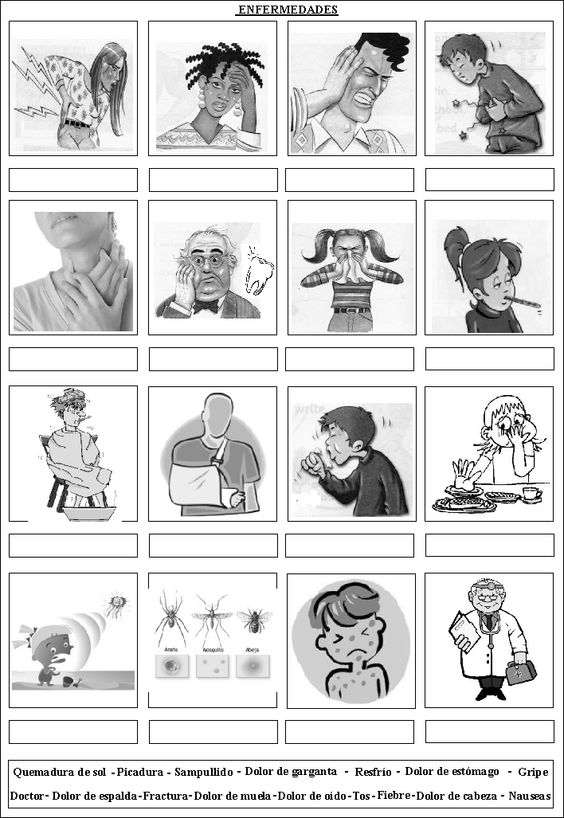 Parte 2. Escribe las partes del cuerpo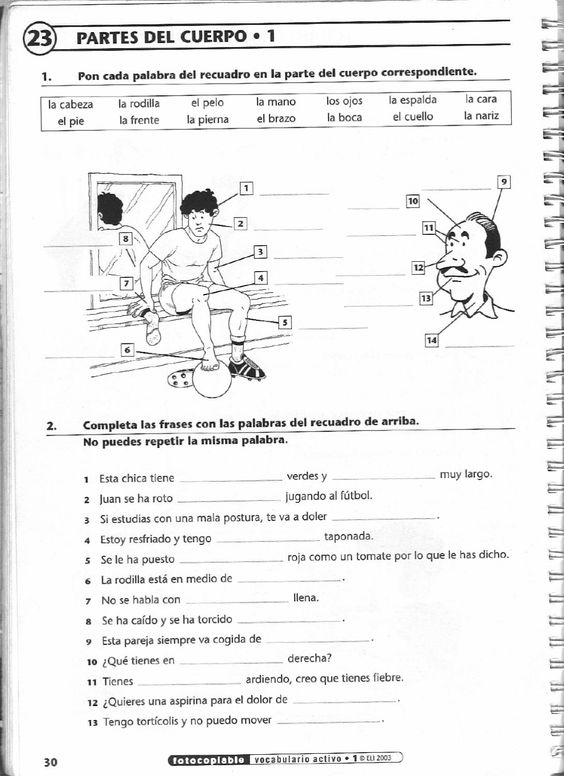 